LISTA DE ÚTILES NIVEL MEDIO MAYOR       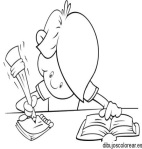 2023Papeleria TEXTO CALIGRAFIX BALANCIN2 CUADERNOS UNIVERSITARIOS (FORRO ROJO Y AZUL)
1 RESMA DE PAPEL TAMAÑO CARTA1 BLOCK DE DIBUJO TAMAÑO Nº991 CARPETA CARTULINA DE COLORES
1 CARPETA CARTULINA ESPAÑOLA
1 CARPETA PAPEL ENTRETENIDO1  CARPETA GOMA EVA DE TEXTURA Y UNA GLITTER1 CARPETA PAPEL LUSTRE1 CARPETA PAPEL VOLANTIN1 CARPETA CARTULINA METALICA 1 PLIEGO DE CARTÓN PIEDRA
2 PLIEGOS DE PAPEL KRAFT  1PLIEGO CARTULINA METALICA (DORADA, PLATEADA, ROJA, VERDE)     ARTES Y MANUALIDADES2 BOLSITAS DE ESCARCHA Ó  2 BOLSITAS DE LENTEJUELAS (COLORES A ELECCIÓN)
1 BOLSA DE PALITOS DE HELADO DE COLOR 
1 BOLSA DE PALITOS DE HELADO SIN COLOR
2 PINCELES (GRANDE Y CHICO)
1 RODILLO PEQUEÑO
1 TIJERA PUNTA ROMA
1 FRASCO DE TEMPERA GRANDE (COLOR A ELECCIÓN)
1 CAJA DE TEMPERAS (12 COLORES)PEGAMENTO4 STICK-FIX GRANDES DE BUENA CALIDAD
5 BARRITAS DE SILICONA 2 CAJAS DE PLASTILINA  (12 COLORES)1 CINTA DE PAPEL 
4 CINTA DE  EMBALAJE  TRANSPARENTELAPICERIA2 CAJAS DE LÁPICES CERA   (12 COLORES)
2 CAJAS DE LÁPICES SCRIPTO  (12 COLORES)2 PLUMÓNES DE PIZARRA  (AZUL o ROJO o  NEGRO)
JUEGOS PEDAGOGICOS Y OTROS 1 CUENTO GRANDE  ILUSTRADO TAPA DURA
1 ROMPECABEZAS DE MADERA (EDAD 3-4 AÑOS)         1 INSTRUMENTO MUSICAL (NO DE JUGUETE, NO FLAUTA)
1 SET DE LEGOS O BLOQUES PARA ARMAR (GOMA EVA O MADERA) MATERIALES DE HIGIENE PERSONAL MENSUAL2 ROLLOS DE PAPEL HIHIENICO2 ROLLOS DE TOALLA DE PAPEL2 TOALLITAS HUMEDAS MATERIAL DE ASEO1 DESINFECTANTE EN AEROSOL (MENSUAL)1 LITRO DE JABON  (SEMESTRAL)1LITRO DE CLORO  (SEMESTRAL)1 TOALLITA DESINFECTANTE   (MENSUAL)1 PAQUETE DE BOLSA DE BASURA (MENSUAL)NOTA:los materiales serán recepcionados durante todo el mes de abril del 2023traer todo en una caja marcada con su nombre para que sean recepcionados en su ficha.  Los útiles solicitados son compartidos por todos los niños del nivel por lo que no es necesario que sean todos marcados. En caso de retirar de formar anticipada a su niño o niña de la escuela no se hace devolución de materiales después de abril. Excepto en los textos de uso personal de cada nivel. Se solicita no enviar mochilas con ruedas o demasiado grandes.Recuerde que nuestros niños están comenzando su vida escolar, pueden mojar su ropita o derramar jugos y otros elementos con los que trabajamos. Por lo que les solicitamos enviarlos con ropa cómoda y con delantal para prevenir accidentes y cuidado de su ropa. 